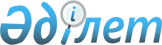 Қамысты ауданы Қамысты ауылдық округінің 2024-2026 жылдарға арналған бюджеті туралыҚостанай облысы Қамысты ауданы мәслихатының 2023 жылғы 28 желтоқсандағы № 140 шешімі.
       "Қазақстан Республикасындағы жергiлiктi мемлекеттік басқару және өзiн-өзi басқару туралы" Қазақстан Республикасы Заңының 6-бабына сәйкес Қамысты аудандық мәслихаты ШЕШІМ ҚАБЫЛДАДЫ:
      1. Қамысты ауданы Қамысты ауылдық округінің 2024-2026 жылдарға арналған бюджеті тиісінше 1, 2 және 3 - қосымшаларға сәйкес, оның ішінде 2024 жылға мынадай көлемдерде бекітілсін:
      1) кірістер – 243405,4 мың теңге, оның ішінде:
      салықтық түсімдер бойынша – 32209,0 мың теңге;
      салықтық емес түсімдер бойынша – 650,0 мың теңге;
      трансферттер түсімі бойынша –210546,4 мың теңге;
      2) шығындар – 254113,9 мың теңге;
      3) қаржы активтерімен операциялар бойынша сальдо – 0,0 мың теңге;
      4) бюджет тапшылығы (профициті) – - 10708,5 мың теңге;
      5) бюджет тапшылығын қаржыландыру (профицитін пайдалану) – 10708,5 мың теңге.
      Ескерту. 1-тармақ жаңа редакцияда - Қостанай облысы Қамысты ауданы мәслихатының 13.06.2024 № 208 шешімімен (01.01.2024 бастап қолданысқа енгізіледі).


      2. Қамысты ауданы Қамысты ауылдық округінің бюджетіне аудандық бюджеттен берілетін субвенциялар көлемі көзделгені ескерілсін, оның ішінде:
      2024 жылға 155409,0 мың теңге сомасында;
      2025 жылға 107504,0 мың теңге сомасында;
      2026 жылға 108136,0 мың теңге сомасында.
      3. 2024 жылға арналған ауылдық бюджеттерді атқару процесінде секвестрлеуге жатпайтын, бюджеттік бағдарламалардың тізбесі жоқ.
      4. Осы шешім 2024 жылғы 1 қаңтардан бастап қолданысқа енгізіледі. Қамысты ауылдық округінің 2024 жылға арналған бюджеті
      Ескерту. 1-қосымша жаңа редакцияда - Қостанай облысы Қамысты ауданы мәслихатының 13.06.2024 № 208 шешімімен (01.01.2024 бастап қолданысқа енгізіледі). Қамысты ауылдық округінің 2025 жылға арналған бюджеті Қамысты ауылдық округінің 2026 жылға арналған бюджеті
					© 2012. Қазақстан Республикасы Әділет министрлігінің «Қазақстан Республикасының Заңнама және құқықтық ақпарат институты» ШЖҚ РМК
				
      Қамысты аудандық мәслихатының төрағасы 

Н. Искаков
Мәслихаттың2023 жылғы "28" желтоқсандағы№ 140 шешіміне1 - қосымша
Санаты
Санаты
Санаты
Санаты
Санаты
Сомасы, мың теңге
Сыныбы
Сыныбы
Сыныбы
Сыныбы
Сомасы, мың теңге
Кіші сыныбы
Кіші сыныбы
Сомасы, мың теңге
Атауы
Сомасы, мың теңге
І. Кірістер
243405,4
 1
Салықтық түсімдер
32209,0
01 
01 
Табыс салығы
13516,0
2
Жеке табыс салығы
13516,0
 04
 04
Меншiкке салынатын салықтар
16283,0
1
Мүлiкке салынатын салықтар
295,0
3
Жер салығы
555,0
4
Көлiк құралдарына салынатын салық
14433,0
5
Бірыңғай жер салығы
1000,0
05
05
Тауарларға, жұмыстарға және көрсетілетін қызметтерге салынатын ішкі салықтар
2410,0
3
Табиғи және басқа да ресурстарды пайдаланғаны үшін түсетін түсімдер
2410,0
 2
Салықтық емес түсімдер
650,0
 01
 01
Мемлекеттік меншіктен түсетін кірістер
650,0
 5
Мемлекет меншігіндегі мүлікті жалға беруден түсетін кірістер
650,0
 4
Трансферттердің түсімдері
210546,4
02
02
Мемлекеттік басқарудың жоғары тұрған органдарынан түсетін трансферттер
210546,4
 3
Аудандардың (облыстық маңызы бар қаланың) бюджетінен трансферттер
210546,4
Функционалдық топ 
Функционалдық топ 
Функционалдық топ 
Функционалдық топ 
Функционалдық топ 
Сомасы, мың теңге
Кіші функция 
Кіші функция 
Кіші функция 
Кіші функция 
Сомасы, мың теңге
Бюджеттік бағдарламалардың әкiмшiсi
Бюджеттік бағдарламалардың әкiмшiсi
Бюджеттік бағдарламалардың әкiмшiсi
Сомасы, мың теңге
Бағдарлама
Бағдарлама
Сомасы, мың теңге
Атауы
Сомасы, мың теңге
ІІ. Шығындар
254113,9
01
Жалпы сипаттағы мемлекеттiк көрсетілетін қызметтер
75794,7
1
Мемлекеттiк басқарудың жалпы функцияларын орындайтын өкiлді, атқарушы және басқа органдар
75425,6
124
Аудандық маңызы бар қала, ауыл, кент, ауылдық округ әкімінің аппараты
75425,6
001
Аудандық маңызы бар қала, ауыл, кент, ауылдық округ әкімінің қызметін қамтамасыз ету жөніндегі қызметтер
70090,6
022
Мемлекеттік органның күрделі шығыстары
5335,0
2
Қаржылық қызмет
369,1
124
Аудандық маңызы бар қала, ауыл, кент, ауылдық округ әкімінің аппараты
369,1
053
Аудандық маңызы бар қаланың, ауылдың, кенттің, ауылдық округтің коммуналдық мүлкін басқару
369,1
07
Тұрғын үй-коммуналдық шаруашылық
155252,7
2
Коммуналдық шаруашылық
2445,0
124
Аудандық маңызы бар қала, ауыл, кент, ауылдық округ әкімінің аппараты
2445,0
014
Елді мекендерді сумен жабдықтауды ұйымдастыру 
2445,0
3
Елді-мекендерді көркейту
152807,7
124
Аудандық маңызы бар қала, ауыл, кент, ауылдық округ әкімінің аппараты
152807,7
008
Елді мекендердегі көшелерді жарықтандыру
23500,0
009
Елді мекендердің санитариясын қамтамасыз ету
2258,0
010
Жерлеу орындарын ұстау және туыстары жоқ адамдарды жерлеу
484,0
011
Елді мекендерді абаттандыру мен көгалдандыру
126565,7
12
Көлiк және коммуникация
17693,0
1
Автомобиль көлiгi
17693,0
124
Аудандық маңызы бар қала, ауыл, кент, ауылдық округ әкімінің аппараты
17693,0
013
Аудандық маңызы бар қалаларда, ауылдарда , кенттерде, ауылдық округтерде автомобиль жолдарының жұмыс істеуін қамтамасыз ету
17693,0
15
Трансферттер
5373,5
1
Трансферттер
5373,5
124
Аудандық маңызы бар қала, ауыл, кент, ауылдық округ әкімінің аппараты
5373,5
048
Пайдаланылмаған (толық пайдаланылмаған) нысаналы трансферттерді қайтару
5373,5
ІІІ. Қаржы активтерімен операциялар бойынша сальдо
0,0
IV. Бюджет тапшылығы (профициті)
-10708,5
V. Бюджет тапшылығын қаржыландыру (профицитін пайдалану)
10708,5
8
Бюджет қаражатының пайдаланылатын қалдықтары
10708,5
01
Бюджет қаражаты қалдықтары
10708,5
1
Бюджет қаражатының бос қалдықтары
10708,5Мәслихаттың2023 жылғы "28" желтоқсандағы № 140 шешіміне2 - қосымша
Санаты
Санаты
Санаты
Санаты
Санаты
Сомасы, мың теңге
Сыныбы
Сыныбы
Сыныбы
Сыныбы
Сомасы, мың теңге
Ішкі сыныбы
Ішкі сыныбы
Сомасы, мың теңге
Атауы
Сомасы, мың теңге
І. Кірістер
142605,0
 1
Салықтық түсімдер
34706,0
01 
01 
Табыс салығы
16464,0
2
Жеке табыс салығы
16464,0
 04
 04
Меншiкке салынатын салықтар
18142,0
1
Мүлiкке салынатын салықтар
295,0
3
Жер салығы
555,0
4
Көлiк құралдарына салынатын салық
16222,0
5
Бірыңғай жер салығы
1070,0
05
05
Тауарларға, жұмыстарға және қызметтерге ішкі салықтары
100,0
3
Табиғи және басқа да ресурстарды пайдаланғаны үшін түсетін түсімдер
100,0
 2
Салықтық емес түсімдер
395,0
 01
 01
Мемлекеттік меншіктен түсетін кірістер
395,0
 5
Мемлекет меншігіндегі мүлікті жалға беруден түсетін кірістер
395,0
 4
Трансферттердің түсімдері
107504,0
02
02
Мемлекеттік басқарудың жоғары тұрған органдарынан түсетін трансферттер
107504,0
 3
Аудандардың (облыстық маңызы бар қаланың) бюджетінен трансферттер
107504,0
Функционалдық топ 
Функционалдық топ 
Функционалдық топ 
Функционалдық топ 
Функционалдық топ 
Сомасы, мың теңге
Функционалдық кіші топ
Функционалдық кіші топ
Функционалдық кіші топ
Функционалдық кіші топ
Сомасы, мың теңге
Бюджеттік бағдарламалардың әкiмшiсi
Бюджеттік бағдарламалардың әкiмшiсi
Бюджеттік бағдарламалардың әкiмшiсi
Сомасы, мың теңге
Бағдарлама
Бағдарлама
Сомасы, мың теңге
Атауы
Сомасы, мың теңге
ІІ. Шығындар
142605,0
01
Жалпы сипаттағы мемлекеттiк көрсетілетін қызметтер
72557,0
1
Мемлекеттiк басқарудың жалпы функцияларын орындайтын өкiлді, атқарушы және басқа органдар
72557,0
124
Аудандық маңызы бар қала, ауыл, кент, ауылдық округ әкімінің аппараты
72557,0
001
Аудандық маңызы бар қала, ауыл, кент, ауылдық округ әкімінің қызметін қамтамасыз ету жөніндегі қызметтер
72557,0
07
Тұрғын үй-коммуналдық шаруашылық
59237,0
2
Коммуналдық шаруашылық
2531,0
124
Аудандық маңызы бар қала, ауыл, кент, ауылдық округ әкімінің аппараты
2531,0
014
Елді мекендерді сумен жабдықтауды ұйымдастыру 
2531,0
3
Елді - мекендерді көркейту
56706,0
124
Аудандық маңызы бар қала, ауыл, кент, ауылдық округ әкімінің аппараты
56706,0
008
Елді мекендердегі көшелерді жарықтандыру
27251,0
009
Елді мекендердің санитариясын қамтамасыз ету
2337,0
010
Жерлеу орындарын ұстау және туыстары жоқ адамдарды жерлеу
501,0
011
Елді мекендерді абаттандыру мен көгалдандыру
26617,0
12
Көлiк және коммуникация
10811,0
1
Автомобиль көлiгi
10811,0
124
Аудандық маңызы бар қала, ауыл, кент, ауылдық округ әкімінің аппараты
10811,0
013
Аудандық маңызы бар қалаларда, ауылдарда , кенттерде, ауылдық округтерде автомобиль жолдарының жұмыс істеуін қамтамасыз ету
10811,0
ІІІ. Қаржы активтерімен операциялар бойынша сальдо
0,0
IV. Бюджет тапшылығы (профициті)
0,0
V. Бюджет тапшылығын қаржыландыру (профицитін пайдалану)
0,0Мәслихаттың2023 жылғы "28" желтоқсандағы № 140 шешіміне3 - қосымша
Санаты
Санаты
Санаты
Санаты
Санаты
Сомасы, мың теңге
Сыныбы
Сыныбы
Сыныбы
Сыныбы
Сомасы, мың теңге
Ішкі сыныбы
Ішкі сыныбы
Сомасы, мың теңге
Атауы
Сомасы, мың теңге
І. Кірістер
145626,0
 1
Салықтық түсімдер
37067,0
01 
01 
Табыс салығы
17616,0
2
Жеке табыс салығы
17616,0
 04
 04
Меншiкке салынатын салықтар
19351,0
1
Мүлiкке салынатын салықтар
295,0
3
Жер салығы
555,0
4
Көлiк құралдарына салынатын салық
17357,0
5
Бірыңғай жер салығы
1144,0
05
05
Тауарларға, жұмыстарға және қызметтерге ішкі салықтары
100,0
3
Табиғи және басқа ресурстарды пайдаланғаны үшін түсімдер
100,0
 2
Салықтық емес түсімдер
423,0
 01
 01
Мемлекеттік меншіктен түсетін кірістер
423,0
 5
Мемлекет меншігіндегі мүлікті жалға беруден түсетін кірістер
423,0
 4
Трансферттердің түсімдері
108136,0
02
02
Мемлекеттік басқарудың жоғары тұрған органдарынан түсетін трансферттер
108136,0
 3
Аудандардың (облыстық маңызы бар қаланың) бюджетінен трансферттер
108136,0
Функционалдық топ 
Функционалдық топ 
Функционалдық топ 
Функционалдық топ 
Функционалдық топ 
Сомасы, мың теңге
Функционалдық кіші топ
Функционалдық кіші топ
Функционалдық кіші топ
Функционалдық кіші топ
Сомасы, мың теңге
Бюджеттік бағдарламалардың әкiмшiсi
Бюджеттік бағдарламалардың әкiмшiсi
Бюджеттік бағдарламалардың әкiмшiсi
Сомасы, мың теңге
Бағдарлама
Бағдарлама
Сомасы, мың теңге
Атауы
Сомасы, мың теңге
ІІ. Шығындар
145626,0
01
Жалпы сипаттағы мемлекеттiк көрсетілетін қызметтер
73125,0
1
Мемлекеттiк басқарудың жалпы функцияларын орындайтын өкiлді, атқарушы және басқа органдар
73125,0
124
Аудандық маңызы бар қала, ауыл, кент, ауылдық округ әкімінің аппараты
73125,0
001
Аудандық маңызы бар қала, ауыл, кент, ауылдық округ әкімінің қызметін қамтамасыз ету жөніндегі қызметтер
73125,0
07
Тұрғын үй-коммуналдық шаруашылық
61312,0
2
Коммуналдық шаруашылық
2620,0
124
Аудандық маңызы бар қала, ауыл, кент, ауылдық округ әкімінің аппараты
2620,0
014
Елді мекендерді сумен жабдықтауды ұйымдастыру 
2620,0
3
Елді - мекендерді көркейту
58692,0
124
Аудандық маңызы бар қала, ауыл, кент, ауылдық округ әкімінің аппараты
58692,0
008
Елді мекендердегі көшелерді жарықтандыру
28205,0
009
Елді мекендердің санитариясын қамтамасыз ету
2419,0
010
Жерлеу орындарын ұстау және туыстары жоқ адамдарды жерлеу
519,0
011
Елді мекендерді абаттандыру мен көгалдандыру
27549,0
12
Көлiк және коммуникация
11189,0
1
Автомобиль көлiгi
11189,0
124
Аудандық маңызы бар қала, ауыл, кент, ауылдық округ әкімінің аппараты
11189,0
013
Аудандық маңызы бар қалаларда, ауылдарда , кенттерде, ауылдық округтерде автомобиль жолдарының жұмыс істеуін қамтамасыз ету
11189,0
ІІІ. Қаржы активтерімен операциялар бойынша сальдо
0,0
IV. Бюджет тапшылығы (профициті)
0,0
V. Бюджет тапшылығын қаржыландыру (профицитін пайдалану)
0,0